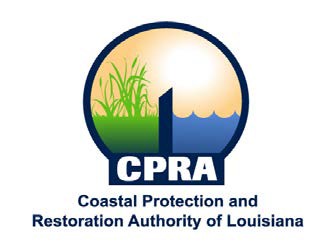 Coastal Louisiana Levee Consortium MeetingGalvez Building (DEQ) – Oliver Pollock Room602 North 5th StreetBaton Rouge, LA 70802April 25, 20171:30 P.M. – 3:00 P.M.MINUTESI.   Call to Order – Windell Curole 1:36 PMII.   Roll Call - II.	Windell Curole asked Monica Gorman, Secretary to call roll based on the parishes/levee districts/authorities (X = not present):1.     	Amite River Basin Drainage and Water Conservation District - Dietmar Rietschier2.     	X 	Atchafalaya Basin Levee District - Will Tyson3.     	Office of the Governor-Coastal Activities - Stephanie Aymond (no vote)4.     	Chenier Plain Coastal Restoration & Protection Authority - Nedra Davis5.     	X 	Grand Isle Independent Levee District - David Carmardelle6.     	Iberia Parish Levee District - Ray Fremin7.     	X 	Jefferson Davis Parish Government8.     	X 	Lafitte Area Independent Levee District9.     	Lafourche Basin Levee District - Ivy Chauvin & Randy Trosclair10.  	X 	Non-Flood Protection Asset Management Authority11.  	North Lafourche Conservation, Levee and Drainage District - Dwayne Bourgeois12.  	Plaquemines Parish Government – Benny Rousell13.  	Pontchartrain Levee District - Monica Gorman14.  	The Sewerage and Water Board of New Orleans15.  	South Lafourche Levee District - Windell Curole16.  	X 	Southeast Louisiana Flood Protection Authority—East - Nyka Scott17.  	Southeast Louisiana Flood Protection Authority—West - John Monzon & Susan McClay18.  	St. Mary Levee District - Tim Matte19.  	X 	St. Tammany Levee District - Pat Brister20.  	Terrebonne Levee and Conservation District - Reggie DupreGuests: Nicole Cutforth, Richard Traina, Simone Maloz, Josh Borill, Lori LeBlanc, Scott Kirkpatrick, and Bob Jacobsen; Laurie Cormier (on the phone)CPRA: Ignacio HarrouchIII.   Approval of Agenda – quorum 12/19 – Dietmar Rietschier 1st, Ray Fremin 2nd.IV.   Approval of Minutes from 01 February 2017 – Dwayne Bourgeois 1st, Benny Roussell 2nd. V.   Key legislative items affecting levee district operations – Reggie DupreNotation within the Minutes:Background on GOMESAThe Gulf of Mexico Energy Security Act (GOMESA) of 2006 created a revenue  sharing  arrangement  for  certain  Outer  Continental  Shelf (OCS) revenues to the Gulf Coast producing states of Alabama, Mississippi, Louisiana  and  Texas  and  their  political  subdivisions to those states. Phase II of this program expands revenue sharing across the  entire  Gulf  of  Mexico  OCS,  thereby  increasing  the  value  of payments made to the Gulf States and their coastal parishes.Revenue disbursement is ultimately dependent upon production, the price of oil, and receipts actually collected by the federal government. The first payment will be received as early as April 2018 and as late as September 2018. In LA, CPRA will receive 80% of the states total allocation and the eligible parties will receive the remaining 20% (according to a formula based on the inverse distance to the lease to the closest point in the parish; coastline length; population.)According to the Louisiana State Constitution, GOMESA funds may only be used for coastal protection, including conservation, coastal restoration, hurricane protection, and infrastructure directly impacted by coastal wetland losses.Payments to coastal parishes will be made directly to the parish from the federal  Office of  Natural Resources Revenue  within the Department of the Interior.Per law, a revenue sharing cap of $500 million per year for the four Gulf producing States, their CPS’s and the Land and Water Conservation Fund applies from fiscal years 2016 through 2055. Total OCS  revenues  must  reach  or  exceed  $1  billion  for  the  cap  to  be reached.The $500 million cap does not apply to qualified revenues generated in those areas associated with Phase I of the GOMESA program.HB 438	Authorizes flood protection authority spending across the various levee districts.•	Motion to support HB 438 Nedra Davis 1st; Reggie Dupre 2ndHB 234	Provides relative to the local match requirements for non-state entities applying for capital outlay funding.HB 144	Provides for real property interests for integrated coastal restoration projects.•	Motion to support HB 144 Reggie Dupre 1st; Benny Roussell 2ndOther legislative items that may be discussed include the following:SB 199	Allows public entities to borrow public equipment from each other without compensation•	Motion to support SB 199 Reggie Dupre 1st; Benny Roussell 2ndSCR 1(1)	Approves the comprehensive master plan for integrated coastal protection.  April 10, 2017 at12:00 P.M.•	Motion to support HB SCR 1 (1) DwayneBourgeois 1st; unanimous 2ndSR 1 (1)	Approves the annual integrated coastal protection plan for Fiscal Year 2018.HB 596 (1)	Provides relative to the contracting authority of theCPRA.HB 618 (1)	Authorizes the CPRA to finance payments from theRESTORE Act and Natural Resources Damages Act. HB 236 (1)	Constitutional Amendment to eliminate certainconstitutional dedication of revenue and certain treasury funds.HB 259 (1)	Constitutional Amendment to provide relative to the taxing authority of levee districts.•	Motion to support HB 259 (1) DwayneBourgeois 1st; Tim MatteHB 266	Provides for term limits for members of thenominating committee of certain flood protection authorities.Additional legislative items not listed were discussed: N/AVI.   Update on National Flood Insurance Program 5-year renewal – Dwayne BourgeoisVII.   Public Comment-  Bob Jacobsen, P.E., addressed members about actuarial risk within a particular areaVIII.   Motion to Adjourn at 2:55PM  Benny Roussell 1st, Tim Matte 2ndATTEST:Monica GormanSecretaryAnnual	MaxGOMESA (Low Est.)Annual	MaxGOMESA	(HighEst.)Louisiana CPRA$116 Million$141 MillionParishes$29 Million$35.2 Million